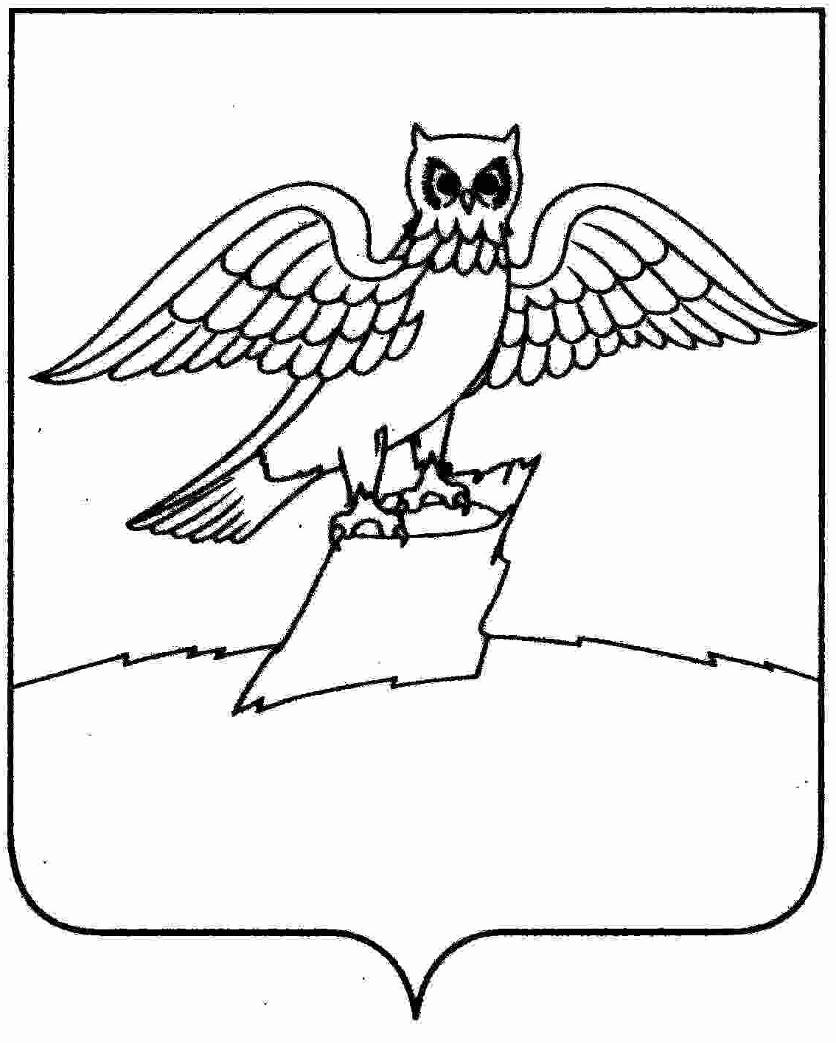 АДМИНИСТРАЦИЯ МУНИЦИПАЛЬНОГО ОБРАЗОВАНИЯГОРОДСКОЕ ПОСЕЛЕНИЕ ГОРОД КИРЖАЧВЛАДИМИРСКОЙ ОБЛАСТИП О С Т А Н О В Л Е Н И ЕГЛАВЫ __23.01.2015___                                                                                                             №     44___         В целях реализации статьи 8 Федерального закона от 25.12.2008 N 273-ФЗ "О противодействии коррупции", руководствуясь Уставом городского поселения г. Киржач,ПОСТАНОВЛЯЮ:1. Утвердить Положение о представлении гражданами, претендующими на замещение должностей руководителей муниципальных учреждений, руководителями муниципальных учреждений муниципального образования городское поселение г. Киржач сведений о доходах, об имуществе и обязательствах имущественного характера (приложение № 1).2. Утвердить форму справки о доходах, об имуществе и обязательствах имущественного характера (приложение № 2).3. Контроль за исполнением настоящего постановления оставляю за собой.4. Постановление вступает в силу со дня его подписания и подлежит официальному опубликованию в средствах массовой информации.Глава городского поселения г. Киржач                                                                                        Н.В. СкороспеловаПриложение № 1 к постановлению главы городского поселения г. Киржач от _23.01.2015__  № _44__ПОЛОЖЕНИЕО ПРЕДСТАВЛЕНИИ ГРАЖДАНАМИ, ПРЕТЕНДУЮЩИМИ НА ЗАМЕЩЕНИЕДОЛЖНОСТЕЙ РУКОВОДИТЕЛЕЙ МУНИЦИПАЛЬНЫХ УЧРЕЖДЕНИЙ, РУКОВОДИТЕЛЯМИ МУНИЦИПАЛЬНЫХ УЧРЕЖДЕНИЙ ГОРОДСКОГО ПОСЕЛЕНИЯ Г. КИРЖАЧ СВЕДЕНИЙ О ДОХОДАХ,ОБ ИМУЩЕСТВЕ И ОБЯЗАТЕЛЬСТВАХ ИМУЩЕСТВЕННОГО ХАРАКТЕРА1. Настоящим Положением определяется порядок представления гражданами, претендующими на замещение должностей руководителей муниципальных учреждений, руководителями муниципальных учреждений городского поселения г. Киржач сведений о полученных ими доходах, об имуществе, принадлежащем им на праве собственности, и об их обязательствах имущественного характера, а также сведений о доходах супруги (супруга) и несовершеннолетних детей, об имуществе, принадлежащем им на праве собственности, и об их обязательствах имущественного характера (далее – сведения о доходах, об имуществе и обязательствах имущественного характера).2. Обязанность представлять сведения о доходах, об имуществе и обязательствах имущественного характера в соответствии с действующим законодательством возлагается на гражданина, претендующего на замещение должности руководителя муниципального учреждения (далее – гражданин), и на руководителя муниципального учреждения городского поселения г. Киржач (далее – руководитель).3. Сведения о доходах, об имуществе и обязательствах имущественного характера представляются по утвержденной ниже форме справки:а) гражданами – при назначении на должности руководителей муниципальных учреждений;б) руководителями муниципальных учреждений городского поселения г. Киржач – ежегодно, не позднее 30 апреля года, следующего за отчетным.4. Гражданин, претендующий на должность руководителя муниципального учреждения, представляет:а) сведения о своих доходах, полученных от всех источников (включая доходы по прежнему месту работы или месту замещения выборной должности, пенсии, пособия, иные выплаты) за календарный год, предшествующий году подачи документов для замещения должности руководителя муниципального учреждения, а также сведения об имуществе, принадлежащем ему на праве собственности, и о своих обязательствах имущественного характера по состоянию на первое число месяца, предшествующего месяцу подачи документов (на отчетную дату);б) сведения о доходах супруги (супруга) и несовершеннолетних детей, полученных от всех источников (включая заработную плату, пенсии, пособия, иные выплаты) за календарный год, предшествующий году подачи гражданином документов для замещения должности руководителя муниципального учреждения, а также сведения об имуществе, принадлежащем им на праве собственности, и об их обязательствах имущественного характера по состоянию на первое число месяца, предшествующего месяцу подачи гражданином документов (на отчетную дату).5. Руководитель муниципального учреждения представляет ежегодно:а) сведения о своих доходах, полученных за отчетный период (с 01 января по 31 декабря) от всех источников (включая денежное содержание, пенсии, пособия, иные выплаты), а также сведения об имуществе, принадлежащем ему на праве собственности, и о своих обязательствах имущественного характера по состоянию на конец отчетного периода;б) сведения о доходах супруги (супруга) и несовершеннолетних детей, полученных за отчетный период (с 01 января по 31 декабря) от всех источников (включая заработную плату, пенсии, пособия, иные выплаты), а также сведения об имуществе, принадлежащем им на праве собственности, и об их обязательствах имущественного характера по состоянию на конец отчетного периода.6. Сведения о доходах, об имуществе и обязательствах имущественного характера представляются в отдел организационно-контрольной и кадровой работы администрации городского поселения г. Киржач.7. В случае, если гражданин или руководитель обнаружил, что в представленных ими сведениях о доходах, об имуществе и обязательствах имущественного характера не отражены или не полностью отражены какие-либо сведения либо имеются ошибки, они вправе представить уточненные сведения в порядке, установленном настоящим Положением.Руководитель может представить уточненные сведения в течение одного месяца после окончания срока, указанного в подпункте "б" пункта 3 настоящего Положения.8. В случае непредставления гражданином либо представление им заведомо недостоверных или неполных сведений является основанием для отказа в приеме указанного гражданина на должность руководителя муниципального учреждения.9. Невыполнение руководителем обязанности, предусмотренной частью 5 настоящего Положения, влечет увольнение его с работы в муниципальном учреждении.10. Проверка достоверности и полноты сведений о доходах, об имуществе и обязательствах имущественного характера, представленных в соответствии с настоящим Положением гражданином или руководителем, осуществляется в соответствии с законодательством Российской Федерации.11. Сведения о доходах, об имуществе и обязательствах имущественного характера, представляемые в соответствии с настоящим Положением гражданином или руководителем, являются сведениями конфиденциального характера, если федеральным законом они не отнесены к сведениям, составляющим государственную тайну.12. Сведения о доходах, об имуществе и обязательствах имущественного характера руководителя, его супруги (супруга) и несовершеннолетних детей  размещаются на официальном сайте органов местного самоуправления городского поселения г. Киржач и предоставляются средствам массовой информации для опубликования в порядке, определяемом законодательством.13. Муниципальные служащие, в должностные обязанности которых входит работа со сведениями о доходах, об имуществе и обязательствах имущественного характера, виновные в их разглашении или использовании в целях, не предусмотренных законодательством Российской Федерации, несут ответственность в соответствии с законодательством Российской Федерации.14. Сведения о доходах, об имуществе и обязательствах имущественного характера, представленные в соответствии с настоящим Положением гражданином при назначении на должность руководителя муниципального учреждения, а также представляемые руководителем ежегодно, и информация о результатах проверки достоверности и полноты этих сведений приобщаются к личному делу руководителя.В случае, если гражданин, представивший в отдел организационно-контрольной и кадровой работы справки о своих доходах, об имуществе и обязательствах имущественного характера, а также о доходах, об имуществе и обязательствах имущественного характера своих супруги (супруга) и несовершеннолетних детей, не был назначен на должность руководителя муниципального учреждения, эти справки возвращаются ему по его письменному заявлению вместе с другими документами.Приложение № 2 к постановлению главы городского поселения г. Киржач от __23.01.2015__  № __44__В _ОТДЕЛ  ОРГАНИЗАЦИОННО-КОНТРОЛЬНОЙ  И  КАДРОВОЙ  РАБОТЫ__АДМИНИСТРАЦИИ  ГОРОДСКОГО  ПОСЕЛЕНИЯ  г. КИРЖАЧ_____                                СПРАВКА <1>о доходах, об имуществе               и обязательствах имущественного характера <2>    Я, _______________________________________________________________________________________________________________________________________________(фамилия, имя, отчество, дата рождения, серия и номер паспорта, дата выдачи                        и орган, выдавший паспорт)___________________________________________________________________________        (место работы (службы), занимаемая (замещаемая) должность)___________________________________________________________________________    (в случае отсутствия основного места работы (службы) - род занятий)___________________________________________________________________________   должность, на замещение которой претендует гражданин (если применимо)___________________________________________________________________________зарегистрированный по адресу: _____________________________________________                                      (адрес места регистрации)___________________________________________________________________________сообщаю   сведения   о   доходах,  расходах   своих,   супруги  (супруга),несовершеннолетнего ребенка (нужное подчеркнуть)___________________________________________________________________________      (фамилия, имя, отчество, дата рождения, серия и номер паспорта,___________________________________________________________________________                  дата выдачи и орган, выдавший паспорт)___________________________________________________________________________         (адрес места регистрации, основное место работы (службы),___________________________________________________________________________                    занимаемая (замещаемая) должность)___________________________________________________________________________    (в случае отсутствия основного места работы (службы) - род занятий)___________________________________________________________________________за отчетный период с 1 января 20___ г. по 31 декабря 20___ г. об имуществе,принадлежащем___________________________________________________________________________                         (фамилия, имя, отчество)на   праве   собственности,  о   вкладах  в  банках,  ценных  бумагах,  обобязательствах имущественного характера по состоянию на "__"____ 20__ г.___________________________________________________________________________Раздел 1. Сведения о доходах <3>Раздел 2. Сведения об имуществе    2.1. Недвижимое имущество2.2. Транспортные средстваРаздел 3. Сведения о счетах в банках и иных кредитных организацияхРаздел 4. Сведения о ценных бумагах    4.1. Акции и иное участие в коммерческих организациях и фондах    4.2. Иные ценные бумаги    Итого   по   разделу   5   "Сведения   о   ценных   бумагах"  суммарнаядекларированная стоимость ценных бумаг, включая доли участия в коммерческихорганизациях (рублей), ____________________________________________________Раздел 5. Сведения об обязательствах имущественного характера    5.1. Объекты недвижимого имущества, находящиеся в пользовании <20>    5.2. Срочные обязательства финансового характера <24>Достоверность и полноту настоящих сведений подтверждаю."____"_____________ 20_____ г.  ___________________________________________                                  (подпись лица, представляющего сведения)___________________________________________________________________________                (Ф.И.О. и подпись лица, принявшего справку)    --------------------------------    <1>     Заполняется     собственноручно     или     с    использованиемспециализированного   программного  обеспечения  в  порядке,  установленномнормативными правовыми актами Российской Федерации.    <2>  Сведения представляются лицом, замещающим должность, осуществлениеполномочий  по  которой  несет  за  собой  обязанность  представлять  такиесведения (гражданином, претендующим на замещение такой должности), отдельнона себя, на супругу (супруга) и на каждого несовершеннолетнего ребенка.    <3>  Указываются  доходы  (включая  пенсии,  пособия,  иные выплаты) заотчетный период.    <4>  Доход,  полученный  в  иностранной валюте, указывается в рублях покурсу Банка России на дату получения дохода.    <5>   Сведения  о  расходах  представляются  в  случаях,  установленныхстатьей  3  Федерального закона от 3 декабря 2012 года N 230-ФЗ "О контролеза соответствием расходов лиц, замещающих государственные должности, и иныхлиц  их  доходам".  Если  правовые  основания  для  представления указанныхсведений отсутствуют, данный раздел не заполняется.    <6>   Указываются   наименование  и  реквизиты  документа,  являющегосязаконным  основанием для возникновения права собственности. Копия документаприлагается к настоящей справке.    <7>  Указывается  вид  собственности  (индивидуальная, долевая, общая);для   совместной   собственности   указываются   иные   лица   (Ф.И.О.  илинаименование),  в  собственности  которых  находится имущество; для долевойсобственности   указывается  доля  лица,  сведения  об  имуществе  которогопредставляются.    <8>   Указываются   наименование  и  реквизиты  документа,  являющегосязаконным  основанием  для  возникновения  права  собственности,  а  также вслучаях,  предусмотренных  частью  1  статьи 4 Федерального закона от 7 мая2013  года N 79-ФЗ  "О  запрете  отдельным категориям лиц открывать и иметьсчета (вклады), хранить наличные денежные средства и ценности в иностранныхбанках, расположенных за пределами территории Российской Федерации, владетьи  (или)  пользоваться  иностранными  финансовыми  инструментами", источникполучения средств, за счет которых приобретено имущество.    <9>  Указывается вид земельного участка (пая, доли): под индивидуальноежилищное строительство, дачный, садовый, приусадебный, огородный и другие.    <10>   Указывается   вид  собственности  (индивидуальная,  общая);  длясовместной собственности указываются иные лица (Ф.И.О. или наименование), всобственности   которых  находится  имущество;  для  долевой  собственностиуказывается доля лица, сведения об имуществе которого представляются.    <11>  Указываются  вид счета (депозитный, текущий, расчетный, ссудный идругие) и валюта счета.    <12>  Остаток  на  счете указывается по состоянию на отчетную дату. Длясчетов  в  иностранной  валюте  остаток указывается в рублях по курсу БанкаРоссии на отчетную дату.    <13>  Указывается  общая сумма денежных поступлений на счет за отчетныйпериод  в  случаях,  если  указанная сумма превышает общий доход лица и егосупруга  (супруги) за отчетный период и два предшествующих ему года. В этомслучае к справке прилагается выписка о движении денежных средств по данномусчету за отчетный период. Для счетов в иностранной валюте сумма указываетсяв рублях по курсу Банка России на отчетную дату.    <14>   Указываются  полное  или  сокращенное  официальное  наименованиеорганизации  и  ее  организационно-правовая  форма  (акционерное  общество,общество  с  ограниченной  ответственностью, товарищество, производственныйкооператив, фонд и другие).    <15>  Уставный  капитал  указывается  согласно учредительным документаморганизации   по  состоянию  на  отчетную  дату.  Для  уставных  капиталов,выраженных  в  иностранной валюте, уставный капитал указывается в рублях покурсу Банка России на отчетную дату.    <16>  Доля  участия  выражается  в  процентах  уставного  капитала. Дляакционерных  обществ  указываются  также номинальная стоимость и количествоакций.    <17>  Указываются  основание  приобретения  доли участия (учредительныйдоговор,  приватизация,  покупка,  мена, дарение, наследование и другие), атакже реквизиты (дата, номер) соответствующего договора или акта.    <18>  Указываются  все  ценные  бумаги  по  видам (облигации, векселя идругие),  за  исключением  акций,  указанных в подразделе 5.1 "Акции и иноеучастие в коммерческих организациях и фондах".    <19>  Указывается  общая  стоимость ценных бумаг данного вида исходя изстоимости  их  приобретения (если ее нельзя определить - исходя из рыночнойстоимости  или  номинальной  стоимости).  Для  обязательств,  выраженных  виностранной валюте, стоимость указывается в рублях по курсу Банка России наотчетную дату.    <20> Указываются по состоянию на отчетную дату.    <21>  Указывается  вид  недвижимого имущества (земельный участок, жилойдом, дача и другие).    <22>  Указываются  вид пользования (аренда, безвозмездное пользование идругие) и сроки пользования.    <23>    Указываются   основание   пользования   (договор,   фактическоепредоставление  и другие), а также реквизиты (дата, номер) соответствующегодоговора или акта.    <24>  Указываются  имеющиеся  на  отчетную  дату  срочные обязательствафинансового  характера  на  сумму,  равную  или   превышающую  500000 руб.,кредитором   или   должником   по   которым   является  лицо,  сведения  обобязательствах которого представляются.    <25> Указывается существо обязательства (заем, кредит и другие).    <26>  Указывается  вторая  сторона обязательства: кредитор или должник,его фамилия, имя и отчество (наименование юридического лица), адрес.    <27>   Указываются   основание  возникновения  обязательства,  а  такжереквизиты (дата, номер) соответствующего договора или акта.    <28>  Указываются сумма основного обязательства (без суммы процентов) иразмер  обязательства  по  состоянию  на  отчетную  дату. Для обязательств,выраженных  в иностранной валюте, сумма указывается в рублях по курсу БанкаРоссии на отчетную дату.    <29>  Указываются годовая процентная ставка обязательства, заложенное вобеспечение  обязательства  имущество, выданные в обеспечение обязательствагарантии и поручительства.№ п/пВид доходаВеличина дохода <4> (руб.)1231.Доход по основному месту работы2.Доход от педагогической и научной деятельности3.Доход от иной творческой деятельности4.Доход от вкладов в банках и иных кредитных организациях5.Доход от ценных бумаг и долей участия в коммерческих организациях6.Иные доходы (указать вид дохода):1)2)3)7.Итого доход за отчетный период№ п/пВид и наименование имуществаВид собственности <7>Место нахождения (адрес)Площадь (кв. м)Основание приобретения и источник средств <8>1234561.Земельные участки <9>:1)2)2.Жилые дома, дачи:1)2)3.Квартиры:1)2)4.Гаражи:1)2)5.Иное недвижимое имущество:1)2)№п/пВид, марка, модель транспортного средства, год изготовленияВид собственности <10>Место регистрации12341.Автомобили легковые:1)2)2.Автомобили грузовые:1)2)3.Мототранспортные средства:1)2)4.Сельскохозяйственная техника:1)2)5.Водный транспорт:1)2)6.Воздушный транспорт:1)2)7.Иные транспортные средства:1)2)№ п/пНаименование и адрес банка или иной кредитной организацииВид и валюта счета <11>Дата открытия счетаОстаток на счете <12> (руб.)Сумма поступивших на счет денежных средств <13> (руб.)1234561.2.3.№п/пНаименование и организационно-правовая форма организации <14>Местонахождения организации (адрес)Уставный капитал <15> (рублей)Доля участия <16>Основание участия <17>1234561.2.3.4.5.№ п/пВид ценной бумаги <18>Лицо, выпустившее ценную бумагуНоминальная величина обязательства (руб.)Общее количествоОбщая стоимость <19> (руб.)1234561.2.3.4.5.6.№ п/пВид имущества <21>Вид и сроки пользования <22>Основание пользования <23>Местонахождение (адрес)Площадь (кв. м)1234561.2.3.№ п/пСодержа-ние обяза-тельства <25>Кредитор (должник) <26>Основание возникновения <27>Сумма обязательства/размер обязательства по состоянию на отчетную дату <28> (руб.)Условия обяза-тельства <29>1234561.-2.-3.-